DETERMINAZIONE DIRIGENZIALEN. 3644  DEL  09/05/2016Visto il decreto legislativo 30 marzo 2001, 165 e sue successive modifiche ed integrazioni;Vista la legge regionale 1 febbraio 2005, n. 2 e i successivi regolamenti di organizzazione, attuativi della stessa;Vista la legge 7 agosto 1990, n. 241 e sue successive modifiche ed integrazioni;Vista la legge regionale 16 settembre 2011, n. 8, “Semplificazione amministrativa e normativa dell’ordinamento regionale e degli Enti locali territoriali”;Visto il Regolamento interno di questa Giunta;Vista la DGR 1689 del 15/12/14 con cui tra l’altro viene nominato dirigente del Servizio Fitosanitario Regionale il Dr. Giuliano Polenzani;Preso atto che con Determina Dirigenziale N. 2027 del 03.04.2015 è stato approvato il Disciplinare di produzione integrata della Regione Umbria. Sezione “Difesa fitosanitaria e controllo delle infestanti. Annualità 2014-  che, al Capitolo “Indicazioni e norme generali”, al paragrafo 10) “Deroghe alle norme dei disciplinari di agricoltura integrata”  prevede  la possibilità di concessione, da parte del Servizio Politiche per le Innovazioni e Fitosanitarie, di deroghe alle limitazioni di impiego di fitofarmaci nella lotta alle patologie delle colture;Viste le richieste di deroga per interventi fitosanitari nei confronti dell’ Elmintosporiosi dell’orzo delle seguenti Ditte via pec:- Società agricola Eredi Francesco Bennicelli SS Via Tiberina 191, Collepepe, Collazzone (PG);-Az. Corneli Maria Grazia Voc. Marzolano 22 Marsciano (PG);- Az. Agr.  Massimo D’Agostinis  con sede in  Comune di Città della PieveVista la richiesta di deroga per un  intervento fitosanitario nei confronti della Ruggine bruna  del frumento della seguente Ditta via pec:- Az.Agr.  dei F.lli Aliani con sede in Ramazzano (PG);Tenuto conto di ulteriori segnalazioni  comunicate telefonicamente e di precedenti deroghe aziendali concesse per le stesse avversità sopra riportate;Preso Atto che in data 21 dicembre 2015 il Gruppo Difesa integrata  ha approvato la proposta di aggiornamento del disciplinare di difesa integrata  della Regione Umbria ivi inclusi i trattamenti contro l’Elmintosporiosi  ( Nota MIPAAF N. 28796 del 29.12.2015) ;Ravvisata la necessità di effettuare un ulteriore intervento chimico nei confronti dell’ Elmintosporiosi secondo le modalità riportate in tabella:Ravvisata altresì la necessità  di intervenire nei confronti della Ruggine bruna del frumento  sia tenero che duro secondo quanto riportato nella tabella seguente ( come da Linee guida nazionali):N. massimo di interventi anno per singola s.a. o per sottogruppo racchiuso nell’area, indipendentemente dall’avversità(2) N. massimo di interventi anno per il gruppo di s.a.  indipendentemente dall’avversitàConsiderato che con la  sottoscrizione del presente atto se ne attesta la legittimitàIl DirigenteD E T E R M I N Adi approvare l’effettuazione di 1 (uno) intervento fitosanitario contro l’Elmintosporiosi dell’Orzo su tutto il territorio regionale  nel rispetto di quanto indicato nella  tabella seguente :  di approvare l’effettuazione di 1 (uno) intervento fitosanitario contro la Ruggine bruna del frumento sia duro che tenero su tutto il territorio regionale  nel rispetto di quanto indicato nella  tabella seguente : 3) di disporre la pubblicazione del presente atto nel Bollettino Ufficiale della Regione      Umbria  e sul sito Internet della Regione Umbria nella parte riguardante il Servizio fitosanitario regionale dell’ area tematica Agricoltura;3) di dichiarare che l'atto è immediatamente efficace.-- 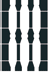 Regione UmbriaGiunta RegionaleDIREZIONE REGIONALE AGRICOLTURA, AMBIENTE, ENERGIA, CULTURA, BENI CULTURALI E SPETTACOLOServizio Innovazione, promozione, irrigazione, zootecnia e fitosanitarioOGGETTO:  Disciplinare di produzione integrata della Regione Umbria. Sezione “Difesa fitosanitaria e controllo delle infestanti. Annualità 2014-   Deroga territoriale intervento fitosanitario nei confronti di Ruggine bruna su frumento tenero e duro e Elmintosporiosi su orzo ColturaAvversità s.a.Note e limitazioniOrzoElmintosporiosiAzoxystrobinPicoxystrobinPyraclostrobinBixafen +Tebuconazolo *ProtioconazoloSoglia vincolante  di intervento:Presenza di sintomi sulle ultime due foglie. Al massimo 2 interventianticrittogamici all’anno indipendentemente dall’avversitàPossibili miscele tra le s.a indicate* Al massimo 2 interventi all’anno con s.a. candidate alla sostituzioneAvversitàCriteri interventos.a.(1)(2)Note e limitazioniRuggineBruna(Puccinia recondita f.sp.tritici)Soglia vincolante di intervento:Comparsa uredosori sulle ultime 2 foglieAzoxystrobinPyraclostrobinPicoxystrobin(Tryfloxistrobin+---------------------Ciproconazolo)DifenconazoloProclorazPropiconazoloTebuconazoloCiproconazolo---------------------ProtioconazoloTetraconazoloFlutriafol---2**---2*(*) Indipendentemente dall’avversità al massimo 2 interventi anticrittogamici all’annoPossibile l’uso in miscela dei fungicidi indicati . In ciascuna miscela si raccomanda di non impiegare più di due sostanze attive(**) In un anno al massimo 2 IBE che sono candidati alla sostituzioneColturaAvversità s.a.Note e limitazioniOrzoElmintosporiosiAzoxystrobinPicoxystrobinPyraclostrobinBixafen +Tebuconazolo *ProtioconazoloSoglia vincolante  di intervento:Presenza di sintomi sulle ultime due foglie. Al massimo 2 interventianticrittogamici all’anno indipendentemente dall’avversitàPossibili miscele tra le s.a indicate* Al massimo 2 interventi all’anno con s.a. candidate alla sostituzioneAvversitàCriteri interventos.a.(1)(2)Note e limitazioniRuggineBruna(Puccinia recondita f.sp.tritici)Soglia vincolante di intervento:Comparsa uredosori sulle ultime 2 foglieAzoxystrobinPyraclostrobinPicoxystrobin(Tryfloxistrobin+---------------------Ciproconazolo)DifenconazoloProclorazPropiconazoloTebuconazoloCiproconazolo---------------------ProtioconazoloTetraconazoloFlutriafol---2**---2*(*) Indipendentemente dall’avversità al massimo 2 interventi anticrittogamici all’annoPossibile l’uso in miscela dei fungicidi indicati . In ciascuna miscela si raccomanda di non impiegare più di due sostanze attive(**) In un anno al massimo 2 IBE che sono candidati alla sostituzionePerugia lì 09/05/2016L’IstruttoreGiovanni NataliniIstruttoria firmata  ai sensi dell’ art. 23-ter del Codice dell’Amministrazione digitalePerugia lì 09/05/2016Si attesta la regolarità tecnica e amministrativaIl ResponsabileGiovanni NataliniParere apposto ai sensi dell’ art. 23-ter del Codice dell’Amministrazione digitalePerugia lì 09/05/2016Il Dirigente Giuliano PolenzaniDocumento firmato digitalmente ai sensi del d.lgs. 7 marzo 2005, n. 82, art. 21 comma 2